Uppgifterna gäller följande termin/halvår:AKTIVITETHeltid (100 %) motsvarar ungefär 40 timmar/vecka. (Det går inte att ange mer än 100 %.)Deltidsdoktorand anger ungefärlig procent av heltid som ägnats åt forskarstudier.Om aktiviteten har varierat under terminen anges ett genomsnitt.Inaktiva doktorander anger 0 % aktivitet (och lämnar ”inkomstkälla/anställning” nedan tomt). Se nästa sida för exempel på hur olika situationer rapporteras.FÖRSÖRJNING/ANSTÄLLNINGSumman ska alltid bli 100 procent oavsett grad av studieaktivitet. Deltidsdoktorand anger försörjningstyp endast för den tid som ägnats åt forskarstudier1. Se nästa sida för exempel på hur olika situationer rapporteras.På sista sidan finns en mer detaljerad beskrivning av de olika försörjningstyperna.Exempel på hur aktivitet och försörjning rapporterasExempel 1: Forskarstudier inom klinisk anställningEn doktorand genomför sin forskarutbildning inom ramen för en anställning vid ett sjukhus. En dag i veckan ägnas enligt överenskommelse åt forskning, men därutöver överlappar även det ordinarie kliniska arbetet med forskarstudierna, t.ex. insamling av data. Doktoranden uppskattar att totalt 20 timmar/vecka ägnas åt forskning och andra aktiviteter som är relevanta för forskarutbildningen1. Aktiviteten rapporteras därmed som 50 % (20/40 tim). Försörjningen rapporteras som 100 % USL. Exempel 2: Ändrad försörjning och aktivitet under terminenEn doktorand var anställd av Region Stockholm halva terminen (t.ex. 1 juli till 1 oktober) där 50 % av arbetstiden ägnats åt forskarstudier. Därefter anställs hen som doktorand vid KI på heltid (100 %).Genomsnittlig aktivitet är 75 procent (50 % halva terminen, 100 % andra halvan). Försörjningen rapporteras som 33 procent USL (25 delat med 75) och 67 procent DTJ (50 delat med 75).Exempel 3: Semester En heltidsdoktorand har tagit ut 4 veckors semester under aktuell termin. Semester ska inte påverka aktivitetsgraden. Aktiviteten rapporteras som 100 %.Exempel 4: Ledighet En deltidsdoktorand (anställd på 60 %) går på föräldraledighet efter en tredjedel av terminen. Nästkommande termin är doktoranden föräldraledig på heltid. Aktiviteten den första terminen är 20 % 
(60 % * 1/3). Nästa termin rapporteras 0 procent. 
Exempel 5: StipendiefinansieringEn doktorand är finansierad dels av ett externt stipendium från sitt hemland, dels av ett KI-inrättat tilläggsstipendium. Alla typer av stipendier rapporteras på samma sätt. Försörjningen anges därmed som 100 % STP.Exempel 6: Aktiviteter relaterad till forskarutbildning under ledighetEn doktorand ägnar sig åt forskarstudier1 under föräldraledigheten, t.ex. skriver ett manuskript. Tidsåtgången under terminen uppskattas som i genomsnitt 5 % av en arbetsvecka, vilket ska rapporteras. Om ingen extra ersättning utgått för arbetet rapporteras försörjningen som 100 % ÖVR. Exempel 7: Sida-doktorand En doktorand inom ett Sida-program är anställd vid utländskt lärosäte och har ett bidrag (så kallat uppehållsbidrag/allowance) från Sida för ökade levnadsomkostnader. För bidragsdelen anges försörjningstypen BSL. För den del av finansieringen som kommer från anställningen vid det utländska lärosätet anges HTJ.Exempel 8: FörtroendeuppdragEn doktorand som har ett förtroendeuppdrag, till exempel sitter som studentrepresentant i en kommitté. Om uppdraget innebär att det finns skäl till förlängning av anställningen ska det inte räkna med i den rapporterad aktivitet Syfte med rapporteringenDe inrapporterade uppgifterna registreras i Ladok. Vid nästa revidering av den digitala individuella studieplanen (ISP) kommer uppgifterna att laddas över från Ladok till ISP.Den inrapporterade aktiviteten avgör när det är dags för halvtidskontroll och disputation. Halvtidskontroll (eller licentiatseminarium) ska ske när den ackumulerade aktiviteten motsvarar 2 års heltidsstudier; disputation när den motsvarar 4 års heltidsstudier. Denna data används av KI för att observera förändringar bland doktoranderna och identifiera förbättringsområden. Statistiska centralbyrån (SCB) använder också uppgifterna för att sammanställa nationell statistik vilken ligger till grund för beslut av regering och riksdag. Myndigheter som t.ex. Migrationsmyndigheten och Försäkringskassan kan också använda denna data i individuella ärenden. FrågorOm du har frågor kontakta institutionens administratör för forskarutbildning. 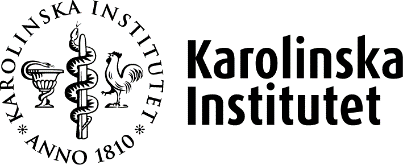 DOKTORANDERS RAPPORTERING AV AKTIVITET OCH FÖRSÖRJNING Underlag för institutionens rapportering i Ladok NamnPersonnummerE-postTelefon Vårtermin (1 jan-30 juni)  Hösttermin (1 juli-31 dec) År:     Genomsnittlig studieaktivitet aktuell termin:     % av heltid Typ av försörjning aktuell terminTyp av försörjning aktuell terminTyp av försörjning aktuell terminTyp av försörjning aktuell terminTyp av försörjning aktuell terminTyp av försörjning aktuell terminTyp av försörjning aktuell terminTyp av försörjning aktuell terminAnställning som doktorandAnnan anställning inom universitet/högskolaAnställning som läkare eller sjukvårds-personalFöretags-doktorandAnnan anställning utanför universitet/högskolaStipendiumBidrag från Sida(allowance)ÖvrigtDTJ%HTJ%USL%FTG%AUH%STP%BSL%ÖVR%=100%Ev. kommentarer:      BESKRIVNING - typ av försörjning/anställning/inkomstkällaBESKRIVNING - typ av försörjning/anställning/inkomstkällaAnställd vid KI eller annat lärosäteAnställd vid KI eller annat lärosäteDTJAnställning som doktorand vid KI (eller annat svenskt lärosäte), oberoende av vem som finansierar anställningen. HTJAnnan anställning (än som doktorand) vid KI eller annat lärosäte (även utländskt) som innebär att forskarutbildning kan bedrivas inom anställningen. Anställd av annan arbetsgivare (ej lärosäte)Anställd av annan arbetsgivare (ej lärosäte)USLAnställning som läkare eller annan sjukvårdspersonal (sjuksköterska, barnmorska, logoped, fysioterapeut etc.) med klinisk verksamhet och utrymme att bedriva forskarutbildning inom anställningen. FTGFöretagsdoktorand, dvs. doktorand som är anställd vid ett företag och får sin lön från företaget, och bedriver forskarutbildning inom anställningen. (Anställning inom högskolan som finansieras av företag redovisas inte som FTG, utan som DTJ eller HTJ.)Till företag räknas aktiebolag (inkl. statliga bolag, banker, försäkringsbolag), handelsbolag, kommanditbolag samt enskild firma. AUHAnnan anställning (än vid ett lärosäte, ett företag eller som läkare eller annan sjukvårdspersonal) som innebär att forskarutbildning kan bedrivas inom anställningen. Exempelvis anställda vid myndigheter, kommuner och regioner eller fackförbund.AnnatAnnatSTPStipendium. Både externa stipendier som betalas direkt till doktoranden och KI-inrättade tilläggsstipendier.BSLBidrag från Sida för ökade levnadsomkostnader (uppehållsbidrag/allowance)ÖVRÖvrigt, t.ex. studiefinansiering saknas.